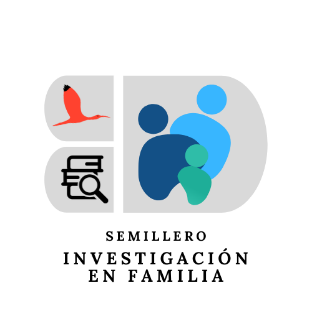      Boletín Semillero de Investigación en Familia Facultad de Ciencias de la SaludFORMATO DE POSTULACIÓN DE PRODUCTOSPara la publicación de productos en el Boletín Semillero de Investigación de la Universidad de Los Llanos, debe diligenciar la totalidad del presente documento que determina las pautas definidas por el comité editorial para la presentación de productos a evaluación de la pertinencia.Recuerde:Lea cuidadosamente cada uno de los apartados y diligéncielos en su totalidad, el comité científico no evaluara productos si los datos no están completos. No debe cambiar o modificar el formato de los apartados del presente documento, y siempre debe ser trabajado en Microsoft Office Word versión 2007 o posteriores.El comité científico velará por la protección de los datos que usted suministre en los apartados de información de los autores.Su producto será sometido a una lista de chequeo y a valoración por parte del comité científico del boletín. Debe asegurarse que la información suministrada sea correcta, verificando coherencia, estilo, ortografía y gramática, antes de enviar. Los productos que usted postule deben ser inéditos y exclusivos para publicar en el boletín.Debe realizar él envió al correo boletin_invfamilia@unillanos.edu.co con copia (Cc) al correo sinvestigacionfamilia@unillanos.edu.co, considerando las siguientes especificaciones:Asunto: Iniciales del nombre del autor principal, guion (-), seguido del nombre completo del producto  (Ejem: CATF – Percepción de las familias en el manejo de la COVID-19 )Cuerpo del correo: Nombres completos de los autores, numero de documento de identificación, institución a la cual esta vinculado, correo electrónico, numero de contacto.Archivos adjuntos: Además del artículo en Word, el FORMATO DE POSTULACIÓN DE PRODUCTOS y FORMATO DE AUTORIZACIÓN Y CESIÓN DE DERECHOS DE AUTOR, en PDF.Estilo de producto:Título: Escriba en este espacio el título de su producto en mayúscula sostenida con no más de 15 palabras, centrado, letra Arial tamaño 11, en español e inglés, portugués a consideración de los autores.Autores: Escriba el nombre completo del autor, justificado a la izquierda, letra Arial tamaño 11) Nivel de formación, vinculación institucional, ciudad - país y correo electrónico (credenciales- va a pie de página. Ejemplo: Murcia Medina José Alexander1Ejemplo: al pie de página: Enfermero, Docente Universidad de los Llanos, Villavicencio - Colombia, jamurciamedina@gmail.comPalabras clave: Especificar mínimo 3 a máximo 5 palabras clave (en español) de acuerdo con los Descriptores en Thesauro(UNESCO) o MeSH – Medical Subject Headings (disponible en http://www.ncbi.nlm.nih.gov/mesh) o en los Descriptores de las Ciencias de la Salud DeSC (disponible en: http://decs.bvs.br/E/homepagee.htm), letra Arial tamaño 11.Resumen: Escriba el resumen, en español e inglés, (portugués a consideración de los autores) de su producto con una extensión máxima de 200 palabras en letra Arial tamaño 11, a 1 columna con interlineado 1.0. Además,   debe seguir la estructura: objetivos, materiales y método, resultados y conclusiones. No debe incluir referencias bibliográficas.Contenido del producto:  Los artículos deben ser escritos inéditos y originales en español,  con una extensión que oscile entre 8,000 y 12,000 palabras, formato Word, en letra Arial tamaño 11, a 1 columna con interlineado 1.0 – Para información sobre que debe incluir en el contenido del producto dirigirse al Anexo 1.Referencias Bibliográficas: Para las especificaciones y formato que debe usar en las bibliográficas dirigirse al Anexo 2.Nota: No olvide consultar a detalle los anexos.Nota: Máximo 5 autores por producto, solo un autor principal. – En caso de que sean menos de 5 autores eliminar los cuadros de autores sobrantes. Información de correspondencia Información de correspondencia Información de correspondencia Información de correspondencia Información de correspondencia Información de correspondencia Información de correspondencia Información de correspondenciaAutoríaAutoríaAutor principalAutor principalAutor principalNombresApellidosApellidosApellidosPaísCiudadCiudadCiudadVinculación Institucional CorreoNúmero de contactoNúmero de contactoNúmero de contactoInformación general del productoInformación general del productoInformación general del productoInformación general del productoInformación general del productoInformación general del productoInformación general del productoInformación general del productoInformación general del productoInformación general del productoInformación general del productoInformación general del productoCategoríaProducto derivado de investigaciónProducto derivado de investigaciónProducto derivado de investigaciónProducto derivado de investigaciónProducto derivado de investigaciónProducto derivado de investigaciónNarrativas o experienciasNarrativas o experienciasNarrativas o experienciasCategoríaProductos de proyección socialProductos de proyección socialProductos de proyección socialProductos de proyección socialProductos de proyección socialProductos de proyección socialEnsayosEnsayosEnsayosCategoríaArtículos de revisiónArtículos de revisiónArtículos de revisiónArtículos de revisiónArtículos de revisiónArtículos de revisiónReporte de caso (situación de enfermería)Reporte de caso (situación de enfermería)Reporte de caso (situación de enfermería)CategoríaReflexiones derivadas de investigaciónReflexiones derivadas de investigaciónReflexiones derivadas de investigaciónReflexiones derivadas de investigaciónReflexiones derivadas de investigaciónReflexiones derivadas de investigaciónReflexiones no derivadas de investigaciónReflexiones no derivadas de investigaciónReflexiones no derivadas de investigaciónCategoríaOtro¿Cual?¿Cual?EnfoqueSaludSaludSocialSocialSocialSocialEducativoInformación general de autoresInformación general de autoresInformación general de autoresInformación general de autoresInformación general de autoresInformación general de autoresInformación general de autoresInformación general de autoresInformación general de autoresInformación general de autoresInformación general de autoresInformación general de autoresInformación general de autoresInformación general de autoresInformación general de autoresAutor 1Autor 1Autor 1Autor 1Autor 1Autor 1Autor 1Autor 1Autor 1Autor 1Autor 1Autor 1Autor 1Autor 1Autor 1AutoríaAutoríaAutoríaAutor principalAutor principalAutor principalAutor principalAutor principalCo-autorCo-autorCo-autorCo-autorNombresApellidosApellidosApellidosApellidosApellidosPaísCiudadCiudadCiudadCiudadCiudadNivel de FormaciónPregrado (En proceso)Pregrado (En proceso)Pregrado (En proceso)Pregrado (Finalizado)Pregrado (Finalizado)Pregrado (Finalizado)EspecializaciónEspecializaciónEspecializaciónEspecializaciónMagisterMagisterDoctoradoDoctoradoNivel de FormaciónVinculación InstitucionalGrupo o Semillero de investigaciónGrupo o Semillero de investigaciónNo aplicaNo aplicaNo aplicaNo aplicaCorreoNumero de contactoNumero de contactoNumero de contactoNumero de contactoNumero de contactoID ORCIDEnlace Google Scholar CitationsEnlace Google Scholar CitationsEnlace Google Scholar CitationsEnlace Google Scholar CitationsEnlace Google Scholar CitationsEnlace CvLACAutor 2Autor 2Autor 2Autor 2Autor 2Autor 2Autor 2Autor 2Autor 2Autor 2Autor 2Autor 2Autor 2Autor 2Autor 2AutoríaAutoríaAutoríaAutor principalAutor principalAutor principalAutor principalAutor principalCo-autorCo-autorCo-autorCo-autorNombresApellidosApellidosApellidosApellidosApellidosPaísCiudadCiudadCiudadCiudadCiudadNivel de FormaciónPregrado (En proceso)Pregrado (En proceso)Pregrado (En proceso)Pregrado (Finalizado)Pregrado (Finalizado)Pregrado (Finalizado)EspecializaciónEspecializaciónEspecializaciónEspecializaciónMagisterMagisterDoctoradoDoctoradoNivel de FormaciónVinculación InstitucionalGrupo o Semillero de investigaciónGrupo o Semillero de investigaciónNo aplicaNo aplicaNo aplicaNo aplicaCorreoNumero de contactoNumero de contactoNumero de contactoNumero de contactoNumero de contactoID ORCIDEnlace Google Scholar CitationsEnlace Google Scholar CitationsEnlace Google Scholar CitationsEnlace Google Scholar CitationsEnlace Google Scholar CitationsEnlace CvLACAutor 3Autor 3Autor 3Autor 3Autor 3Autor 3Autor 3Autor 3Autor 3Autor 3Autor 3Autor 3Autor 3Autor 3Autor 3AutoríaAutoríaAutoríaAutor principalAutor principalAutor principalAutor principalAutor principalCo-autorCo-autorCo-autorCo-autorNombresApellidosApellidosApellidosApellidosApellidosPaísCiudadCiudadCiudadCiudadCiudadNivel de FormaciónPregrado (En proceso)Pregrado (En proceso)Pregrado (En proceso)Pregrado (Finalizado)Pregrado (Finalizado)Pregrado (Finalizado)EspecializaciónEspecializaciónEspecializaciónEspecializaciónMagisterMagisterDoctoradoDoctoradoNivel de FormaciónVinculación InstitucionalGrupo o Semillero de investigaciónGrupo o Semillero de investigaciónNo aplicaNo aplicaNo aplicaNo aplicaCorreoNumero de contactoNumero de contactoNumero de contactoNumero de contactoNumero de contactoID ORCIDEnlace Google Scholar CitationsEnlace Google Scholar CitationsEnlace Google Scholar CitationsEnlace Google Scholar CitationsEnlace Google Scholar CitationsEnlace CvLACAutor 4Autor 4Autor 4Autor 4Autor 4Autor 4Autor 4Autor 4Autor 4Autor 4Autor 4Autor 4Autor 4Autor 4Autor 4AutoríaAutoríaAutoríaAutor principalAutor principalAutor principalAutor principalAutor principalCo-autorCo-autorCo-autorCo-autorNombresApellidosApellidosApellidosApellidosApellidosPaísCiudadCiudadCiudadCiudadCiudadNivel de FormaciónPregrado (En proceso)Pregrado (En proceso)Pregrado (En proceso)Pregrado (Finalizado)Pregrado (Finalizado)Pregrado (Finalizado)EspecializaciónEspecializaciónEspecializaciónEspecializaciónMagisterMagisterDoctoradoDoctoradoNivel de FormaciónVinculación InstitucionalGrupo o Semillero de investigaciónGrupo o Semillero de investigaciónNo aplicaNo aplicaNo aplicaNo aplicaCorreoNumero de contactoNumero de contactoNumero de contactoNumero de contactoNumero de contactoID ORCIDEnlace Google Scholar CitationsEnlace Google Scholar CitationsEnlace Google Scholar CitationsEnlace Google Scholar CitationsEnlace Google Scholar CitationsEnlace CvLACAutor 5Autor 5Autor 5Autor 5Autor 5Autor 5Autor 5Autor 5Autor 5Autor 5Autor 5Autor 5Autor 5Autor 5Autor 5AutoríaAutoríaAutoríaAutor principalAutor principalAutor principalAutor principalAutor principalCo-autorCo-autorCo-autorCo-autorNombresApellidosApellidosApellidosApellidosApellidosPaísCiudadCiudadCiudadCiudadCiudadNivel de FormaciónPregrado (En proceso)Pregrado (En proceso)Pregrado (En proceso)Pregrado (Finalizado)Pregrado (Finalizado)Pregrado (Finalizado)EspecializaciónEspecializaciónEspecializaciónEspecializaciónMagisterMagisterDoctoradoDoctoradoNivel de FormaciónVinculación InstitucionalGrupo o Semillero de investigaciónGrupo o Semillero de investigaciónNo aplicaNo aplicaNo aplicaNo aplicaCorreoNumero de contactoNumero de contactoNumero de contactoNumero de contactoNumero de contactoID ORCIDEnlace Google Scholar CitationsEnlace Google Scholar CitationsEnlace Google Scholar CitationsEnlace Google Scholar CitationsEnlace Google Scholar CitationsEnlace CvLAC